Guía de trabajo autónomo (plantilla)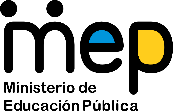 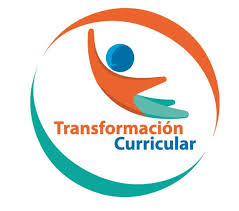 El trabajo autónomo es la capacidad de realizar tareas por nosotros mismos, sin necesidad de que nuestros/as docentes estén presentes. 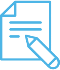 Me preparo para hacer la guía Pautas que debo verificar antes de iniciar mi trabajo.Voy a recordar lo aprendido y/ o aprender. 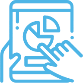 Pongo en práctica lo aprendido 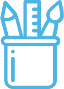 Reflexiono¿Me han gustado las actividades de la guía?De las actividades que realicé ¿cuáles me ayudaron más a aprender? Y en ¿cuáles  necesito más explicación? ¿Qué cambiaría, de mi trabajo, para que se me facilite más aprenderme las tablas? Para profundizar, y aprendernos las tablas debo hacer un ambiente de comunicación utilizando las tablas y jugar con ellas. Para esto debo practicar todos los días de 15 a 20 minutos con actividades de juego con la familia, tales como:Círculos y estrellas.El gato de la multiplicación.Puedo buscar sitios que me ayuden a practicar y memorizar las tablas https://www.tablasdemultiplicar.com/   además en este sitio puedo encontrar varios juegos tales como:https://www.tablasdemultiplicar.com/happy-burger.html https://www.tablasdemultiplicar.com/globos-de-spuq.htmlhttps://www.tablasdemultiplicar.com/buceo-de-numeros.htmlOtro sitio por consultar:https://innovapedia.ucsc.cl/50-juegos-interactivos-para-repasar-y-aprender-las-tablas-de-multiplicar-3/Puedes escuchar canciones para tabla (para ayudar a memorizarlas)https://www.youtube.com/watch?v=BpmkApMibM4&t=35sComparto lo aprendido con mis familiares y si puedo con mis compañeros (as) por medio de un teléfono celular. Luego les envío el material con las respuestas o un enlace para reunirnos  (en Teams  o por medio de un video llamado de WhatsApp), para compartir lo que aprendimos con esta guía. Me cuido, reflexiono, hago ejercicio, estoy alegre, ayudo en casa.  Centro Educativo: Educador/a: Nivel: tercer añoAsignatura: Matemática Materiales o recursos que voy a necesitar Requiero tener la guía de trabajo autónomo y las dos infografías en alguno de sus formatos digital o impreso. Para ver los videos requiero de una computadora o móvil (si no, se adjuntaran documentos que los sustituyen). Material concreto puede ser semillas o botones o tapas o fichas. Además, para formar grupos con el material se requiere: pábilo,  cuerda o  cocaleca. Por último, sus respuestas las puedo contestar en la misma guía, o en mi cuaderno de matemática o bien lo puedo hacer  en un  documento digital en mi computadora o móvil.Para resolver las actividades se recomienda hacerlas con el material, aun cuando no lo requiera. Lo que interesa es el proceso más que las respuestas.Condiciones que debe tener el lugar donde voy a trabajar Una mesa en la que pueda trabajar y manipular material con comodidad.Un espacio en la medida de lo posible libre de distractores, con buena iluminación y ventilación.Tiempo en que se espera que realice la guía El tiempo proyectado para completar la guía es de 75 minutos. Se deben dar pequeños descansos al menos dos para que el niño o niña se pueda dar por completo a lo propuesto. Podrían ser cada 25 minutos de trabajo.Indicaciones A continuación se me presenta una actividad de ambientación con ocho retos con los cuales recordaré algunos conocimientos ya estudiados.Luego, con la propuesta de un problema aprenderé algo nuevo sobre las tablas de multiplicar.Al resolver la guía, anoto mis dudas y comentarios y cuando se me indique analizo los documentos y veo con detenimiento los vídeos.Actividades para retomar conocimientos ya estudiados.Actividades para construir nuevos conocimientos.Actividad de ambientación Para las siguientes actividades utilizo el material que tengo, por ejemplo semillas o botones o tapas. En la guía se mostrará con fichas.  Entonces una forma de representar el  es:       Observo las siguientes representacionesEn la representación gráfica, ¿Cuántas veces aparecen dos fichas?  _____ vecesEn la representación numérica, ¿Cuántas veces aparece el número 2?    ____ vecesObservo que  Utilizando esta forma de relacionar estas dos expresiones completo la siguiente tabla Analizo la siguiente información:El resultado de 3 veces 4  es  12  porque 4 + 4 + 4 =12Con base en esa información contesto lo siguiente:El resultado de 3 veces 5 es  _____ porque ____________.El resultado de 4 veces 2 es _____ porque_____________.Recuerdo que la expresión 3 veces 4  se puede representar con la operación de multiplicación Es decir  significa  , de dondeUtilizando esta relación de la multiplicación como la suma de un mismo número, completo la siguiente tabla.Analizo la siguiente información:El resultado de 2  5  es  10  porque 5 + 5 = 10Con base en esa información contesto lo siguiente:El resultado de 5  3 es  _____ porque ____________.El resultado de 3  7 es _____ porque____________.Determino el resultado de las siguientes multiplicacionesPropuesta de un problema Con mi material represento siete grupos de seis. Una posible forma sería así:Es decir tengo 7 veces 6 que sé que es  ¿Cómo puedo calcular el resultado de  ? Lo calculo contando de 1 en 1.Lo calculo expresando   como la suma de un mismo número. ¿Cuál sería ese número que hay que sumar?  Y ¿cuántas veces lo debes sumar?De qué otras formas puedo calcular Antes de seguir con la guía, busco al menos una forma más de calcular Si represento 7 veces 6 con el material, y lo separo en dos grupos uno con 5 veces 6  y el otro con 2 veces 6, como se muestracontesto:a. Al tener 5 veces 6 y 2 veces 6 ¿seguimos teniendo los 7 veces 6? ¿Por qué? _______________.b. Si calculo   , o bien   el resultado es ____.c. Si calculo   , o bien   el resultado es ____.d. Me sirven esos dos resultados para saber cuánto es     . e. ¿Qué debo hacer con esos dos resultados para obtener la respuesta de ? f. Entonces el resultado de  corresponde a ______.Pruebo si funciona, si formas otros dos grupos con los 7 grupos de 6. Adelante.En la carpeta del grupo, en teams, encontrarás un archivo con listas de ejercicios para practicar más.Calculo , de dos formas diferentes, utilizando tres o más tablas de multiplicar del 1 al 5.Calculo , de tres formas diferentes, utilizando solo dos tablas de multiplicar que conozcas.Catalina compró seis paquetes de gomitas, si cada paquete trae 8 gomitas, ¿Cuántas gomitas tiene Catalina, en total? Sí Parcial_mente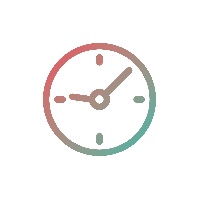 NoRealicé la guía siguiendo sus indicaciones y realizando las actividades propuestas.Anoté mis dudas, observaciones o comentarios para compartirlos con el o la docente y compañeros(as)Comprendí las diferentes formas como puedo calcular las tablas de multiplicar.Pude utilizar diferentes tablas que conozco para calcular el resultado de tablas que aún no he estudiado.Me siento satisfecho(a) con el trabajo que realicé.“Autoevalúo mi nivel de desempeño”Al terminar por completo la guía, autoevalúo el nivel de desempeño alcanzado“Autoevalúo mi nivel de desempeño”Al terminar por completo la guía, autoevalúo el nivel de desempeño alcanzado“Autoevalúo mi nivel de desempeño”Al terminar por completo la guía, autoevalúo el nivel de desempeño alcanzado“Autoevalúo mi nivel de desempeño”Al terminar por completo la guía, autoevalúo el nivel de desempeño alcanzadoEscribo una equis (X) en el nivel que mejor representa mi desempeñoEscribo una equis (X) en el nivel que mejor representa mi desempeñoEscribo una equis (X) en el nivel que mejor representa mi desempeñoEscribo una equis (X) en el nivel que mejor representa mi desempeñoIndicador de aprendizaje esperadoNiveles de desempeñoNiveles de desempeñoNiveles de desempeñoIndicador de aprendizaje esperadoInicialIntermedioAvanzadoDetermino el resultado de las tablas del 1 al 10 aplicando diversas estrategias.Determino el resultado de las tablas del 1 al 10 por conteo de 1 a 1 o bien sumando varias veces un mismo número por ejemploDetermino el resultado de las tablas del 1 al 10 utilizando otras tablas ya conocidas. Por ejemplo la tabla del 7 utilizando la tabla del 5 y del 2Determino el resultado de las tablas del 1 al 10 aplicando diversa estrategias, tales como las anteriores y la tabla directa.